ПтицеводствоГоворов, А. Птичий паспорт : [кольцевание птицы] / А. Говоров // Приусадебное хозяйство. - 2014. - № 1. - С. 90-91.Использование гранулированного торфа в качестве компонента подстилочного материала / В. Фисинин [и др.] // Птицеводство. - 2013. - № 12. - С. 15-18.Авторы предлагают использовать в качестве компонента подстилочного материала гранулированный торф. Он обладает повышенной поглотительной способностью влаги, антисептическими и сорбционными свойствами.Литта, Г. Витамин Е - необходимый компонент рациона / Г. Литта, Т. Чанг, Г. Вебер // Птицеводство. - 2013. - № 9. - С. 29-32. Авторы напоминают о роли витамина Е в питании птицы. Он обладает антиоксидантным действием, оказывает разностороннее влияние на обмен веществ организме, способствует выработке более напряженного иммунитета. Дополнительное количество витамина Е в рационе повышает жизнеспособность и продуктивность птицы.Лысенко, В. Экономика технологии ускоренной переработки птичьего помёта / В. Лысенко // Птицеводство. - 2013. - № 9. - С. 43-47. - 4 табл.Автором статьи предложена приемлемая для птицеводческих хозяйств технология переработки помёта с технико-экономическими расчетами.О терминологии в птицеводстве / Н. Пигарев [и др.] // Птицеводство. - 2013. - № 9. - С. 50-52.В последние годы увеличился выпуск литературы по птицеводству - научной, научно-популярной, производственно-технической, информационной. В подавляющем большинстве в ней содержаться ценные сведения, способствующие дальнейшему прогрессу птицеводства, повышению его научно-технического уровня. В то же время с увеличением масштабов изданий все явственнее проступают присущие специальной литературе недостатки - разнобой в терминологии, многозначность терминов, неправильное их применение.КуроводствоШтеле, А. Национальный стандарт на яйца куриные пищевые / А. Штеле, А. Филатов // Птицеводство. - 2013. - № 12. - С. 21-26. - 9 табл.Авторы статьи предложили ввести шесть весовых категорий пищевых яиц в государственный национальный стандарт в диапазоне от 41 до 77 г., что в большей степени соответствует яичной продуктивности кур современных кроссов.Разведение и племенное делоКалибровка яйца и однородность стада / А. Османян [и др.] // Животноводство России. - 2013. - № 12. - С. 15-16. - 3 табл.Повышение однородности поголовья бройлеров - актуальная задача, решение которой дает возможность улучшить показатели выращивания цыплят и переработки мяса. Инкубация яйца, калиброванного по массе, позволяет комплектовать выравненные по ней стада.Коноплёва, А. Искусственное осеменение мясных кур при содержании в клеточных батареях / А. Коноплёва, А. Андреева, Т. Трохолис // Птицеводство. - 2013. - № 11. - С. 11-13. - 3 табл.Представлен эффективный способ получения инкубационных яиц при клеточной технологии - искусственном осеменении. Успешное его внедрение возможно при создании специализированных клеточных батарей и разработке совершенных методов воспроизводства. Технология искусственного осеменения мясных кур является предметом научных исследований ученых ВНИТИПтицеводства Россельхозакадемии. Работа проводится на птице тяжелых кроссов "Кобб-500" в экспериментальном хозяйстве и лаборатории искусственного осеменения сельскохозяйственной птицы.Кочиш, И. И. Влияние препарата Вироцид на эмбриональное развитие цыплят-бройлеров кросса КОББ-500 / И. И. Кочиш, К. М. Миронов // Зоотехния. - 2013. - № 12. - С. 13.Препарат Вироцид при обработке инкубационного яйца в отличие от формальдегида не оказывает отрицательного влияния на эмбриональное развитие, органогенез и живую массу цыплят-бройлеров.Оценка и отбор мясных кур породы корниш / Ж. В. Емануйлова [и др.] // Вестник Российской академии сельскохозяйственных наук. - 2013. - № 5. - С. 56-58. - 3 табл.В результате "прилития крови" от птицы нового генетического материала (целенаправленная селекция), а также оценки и отбора генотипов с более высоким генетическим потенциалом скорости роста, в первую неделю жизни молодняка позволило повысить за пять лет его живую массу за 33 дня, в созданных линиях Б5 и Б6 на 8,3...9,5 %, обмускуленность груди и ног - на 2,3...4,5 %, снизить затраты корма на 5,0...7,1 %. Птица нового кросса "Смена 8" имеет высокий генетический потенциал, ее можно эффективно использовать для производства бройлеров.Роженцев, А. Л. Влияние продуктивного возраста кур родительского стада кросса Росс 308 на морфо-биохимические показатели инкубационного яйца. / А. Л. Роженцев, С. Ю. Смоленцев // Зоотехния. - 2013. - № 12. - С. 23-24. Исследования показали определенное влияние продуктивного возраста кур родительского стада на некоторые морфологические и биохимические показатели инкубационного яйца.Кормление и содержание курГречишников, В. В. Оценка переваримости питательных веществ и обменной энергии, высвобождаемой бройлерами и курами-несушками из кормовых компонентов / В. В. Гречишников // Зоотехния. - 2013. - № 11. - С. 12-13. - 4 табл.Описаны балансовые опыты по определению коэффициентов доступности взрослой птицей и молодняком сырого протеина, сырого жира и БЭВ из пшеницы, кукурузы, ячменя, подсолнечного и соевого шротов. Рассмотрены регрессионные методы определения значения обменной энергии, высвобождаемой молодняком и взрослой птицей из кормовых ингредиентов на основании данных об их фактической питательной ценности.Куницын, М. Концентрат хлореллы - новые возможности для птицеводства / М. Куницын // Птицеводство. - 2013. - № 11. - С. 25-26.Включение концентрата хлореллы в рационы птицы дает возможность значительно повысить биологическую ценность кормления за счет их обогащения уникальным составом живой микроводоросли.Микроэлементы и продуктивность птицы // Животноводство России. - 2013. - № 12. - С. 23-24.Минералы в организме птицы входят в состав сложных соединений и используются как структурные элементы клеток или включаются в энергетические процессы на уровне внутриклеточного обмена. Как составляющие биокатализаторов они выполняют ферментные, витаминные и гормональные функции.Новая кормовая добавка Бутафон ор / М. Панфилова [и др.] // Птицеводство. - 2013. - № 9. - С. 13-18. - 3 табл.Авторы провели исследования по изучению влияния новой кормовой добавки Бутафон ор на биохимические показатели крови, а также на морфологию и биохимию печени кур-несушек. Установлено, что ее применение в дозе 3 мл на 1 л. питьевой воды в течение 5 дней регулирует концентрацию витамина D[3] и уровень глюкозы в крови кур, способствует поддержанию уровня кальция выше порогового значения и повышает ее всасываемость; приводит к депонированию витаминов А и Е в печени, а также улучшает ее морфологические характеристики, способствует повышению усвояемости корма.Околелова, Т. Эффективность адсорбентов в комбикормах, контамированных микотоксинами / Т. Околелова, Р. Мансуров // Птицеводство. - 2013. - № 11. - С. 17-18. - 4 табл.Представлены результаты применения для бройлеров адсорбентов в комбикормах, контамированных микотоксинами. Лучшие показатели были получены при использовании АнтаФерма МТ 80.Олейник, Е. А. Качественные показатели мяса бройлеров при использовании кормовой добавки Актив Ист / Е. А. Олейник, И. Г. Серегин // Ветеринария. - 2013. - № 12. - С. 55-58. - 5 табл.Кормовая добавка Актив Ист, используемая при выращивании мясных бройлеров, обеспечивала повышение суточного прироста массы тела цыплят, улучшение физико-химических показателей и состава мяса. Определена безвредность и биологическая ценность мяса, рекомендована ветеринарно-санитарная оценка продуктов убоя бройлеров.Прохорова, Ю. Комплексный препарат Фунгисепт® на основе органических кислот / Ю. Прохорова, А. Гавриков // Птицеводство. - 2013. - № 9. - С. 21-23.Фунгисепт® представляет собой комплекс органических кислот. Комбинация его активных ингредиентов обладает антибактериальными и фунгицидными свойствами за счет изменения метаболизма в клетках микроорганизмов и гарантирует подавление развития грибов, дрожжей и бактерий в питьевой воде, кормах и подстилке. Он позволяет повысить резистентность организма, снизить стрессовые нагрузки.Сатюкова, Л. П. Влияние макро- и микроэлементов на процессы обмена веществ в организме птицы / Л. П. Сатюкова, И. Р. Смирнова // Ветеринария. - 2014. - № 1. - С. 43-47.При интенсификации производства птицы существенное значение приобретает рациональное сочетание в рационе макро- и микроэлементов, влияющих на обмен веществ и активизирующих ферментные процессы.Судьин, Н. С. Зоотехнические и биохимические показатели кур-несушек при введении в рацион антистрессовой добавки ОптиПро и антиоксиданта Евротиокс Plus Dry / Н. С. Судьин, А. С. Ушаков, Р. Н. Антонов // Зоотехния. - 2013. - № 11. - С. 8-11. - 4 табл.Статья посвящена изучению влияния разных норм введения антистрессовой добавки ОптиПро и антиоксиданта Евротиокс Plus Dry на некоторые зоотехнические и биохимические показатели кур-несушек кросса Хайсекс белый.Целлобактерин-Т - залог повышения продуктивности несушек / Э. Джавадов [и др.] // Птицеводство. - 2013. - № 9. - С. 8-11. - 3 табл.Авторы исследовали кормовую добавку Целлобактерин-Т, обладающую ферментативной активностью, на фоне заражения птицы возбудителями бактериальных инфекций, а также оценивали ее влияние на продуктивность птицы при использовании в рационе неферментированного белкового гидролизата.Эффективность бактериоцина Bacillus lentus и применении бройлерам / В. Д. Похиленко [и др.] // Ветеринария. - 2014. - № 1. - С. 14-18.Бактериоцин Bacillus lentus при включении в состав корма положительно влияет на скорость роста бройлеров и снижает конверсию корма.Эффективность применения новой кормовой добавки Бутофан ор курам-несушкам / С. Абрамов [и др.] // Птицеводство. - 2013. - № 11. - С. 21-22. - 3 табл.Представлена новая отечественная кормовая добавка Бутафон ор производства компании "Нита-Фарм". Уникальность её состава заключается в сочетании органического соединения фосфора - бутафосфана и витамина В[12] (цианкобаламина). Её использование в рационе птицы помогает нормализовать метаболические и регенеративные процессы в организме, оказывает стимулирующее действие на обмен веществ, способствует увеличению яйценоскости и массы яйца, снижению расклёва и падежа.Эффективность применения новой кормовой добавки Бутофан ор бройлерам / А. В. Балышев [и др.] // Ветеринария. - 2014. - № 1. - С. 19-20.Результаты экспериментов, проведенных в хозяйстве, показали, что новая отечественная кормовая добавка Бутафон ор положительно влияет на динамику роста, способствует снижению расклева и падежа бройлеров.Выращивание цыплятБараников, А. И. Эффективность применения Лактумина в комбикормах для цыплят-бройлеров / А. И. Бараников, А. Г. Коссе // Зоотехния. - 2013. - № 12. - С. 14-15. Рассмотрены вопросы эффективности использования лактулозосодержащей добавки Лактумин в комбикормах цыплят-бройлеров.Бачинская, В. М. Влияние препарата Абиопептид на яйценоскость и качество яиц / В. М. Бачинская, А. А. Дельцов // Ветеринария. - 2014. - № 2. - С. 52-54. - 2 табл.Применение препарата Абиопептид в птицеводстве ускоряет течение линьки и стимулирует яйценоскость.Биологическое и экономическое обоснование применения препаратов линии ГастроВет в птицеводстве / Г. М. Ерастов [и др.] // Ветеринария. - 2014. - № 1. - С. 53-57.Представлены данные об эффективности препаратов линии ГастроВет, используемых в птицеводстве. Средняя масса тела цыплят при убое повысилась на 2,2...4,2 %, сохранность - на 1,3-4.6 %, конверсия корма - на 2,6 %, в то же время заболеваемость птицы желудочно-кишечной патологией снизилась на 2,3 %. Экономический эффект на 1 руб. затрат составил 8,7-11,2 руб.Влияние добавки "Черказ" на переваримость питательных веществ, использование минеральных элементов рациона и продуктивность цыплят-бройлеров / В. А. Бабушкин [и др.] // Достижения науки и техники АПК. - 2014. - № 1. - С. 45-47. - 4 табл., рис.Проведено научное и производственно-экономическое обоснование использования нового экологически чистого кремнийорганического препарата "Черказ"  в комбикормах для цыплят-бройлеров кросса "Росс-308".Донченко, О. А. Влияние адаптогенов на прирост живой массы цыплят / О. А. Донченко, Л. И. Брыкина // Достижения науки и техники АПК. - 2013. - № 12. - С. 56-57. - 2 табл.Авторами проведены производственные испытания в птицеводстве адаптогена нового поколения - аурола - аналога препарата, получаемого из родиолы розовой (золотого корня). Эксперимент показал, что применение синтетического препарата аурола в промышленном птицеводстве в качестве адаптогена для корреляции последствий стресс-реакций повышает прирост живой массы цыплят кур кросса "Родонит белый" на 11,7 %, что превосходит эффект от применения наиболее распространенных адаптогенов растительного происхождения в 1,8-5,2 раза.Качество мяса бройлеров при детоксикации тяжелых металлов / Т. З. Мильдзихов [и др.] // Мясная индустрия. - 2013. - № 12. - С. 55-57. - 3 табл.По результатам экспериментов установлено, что при избыточном фоне тяжелых металлов в кормах цыплят-бройлеров для улучшения потребительского качества мяса птицы их рационы следует обогащать витамином С в сочетании с препаратом спирулины (75г/т корма) или шрота расторопши (300 г/т корма).Премиксы фирмы "Гранд Велли Фортифаерс" в комбикормах для цыплят-бройлеров / Е. Андрианова [и др.] // Птицеводство. - 2013. - № 12. - С. 29-31. - 3 табл.Авторы исследовали эффективность канадского премикса в рационах бройлеров. Его ввод в комбикорма позволил повысить живую массу птицы и снизить затраты корма на 1 кг прироста на 3,5 процента.Тагиров, Х. Х. Мясная продуктивность цыплят-бройлеров при скармливании добавки "Ветоспорин-актив" / Х. Х. Тагиров, А. Ф. Шарипова // Мясная индустрия. - 2013. - № 12. - С. 52-54. - 5 табл.Установлено влияние пробиотической кормовой добавки "Ветоспорин-актив" на эффективность выращивания бройлеров. Изучены особенности роста и развития цыплят-бройлеров, а также влияние препарата на качественные характеристики мясного сырья. Определена оптимальная доза внесения добавки в рацион птиц.Черемушкина, И. В. Влияние модифицированных кормов на продуктивность цыплят-бройлеров / И. В. Черемушкина, О. С. Корнеева // Мясная индустрия. - 2013. - № 11. - С. 50-52. - 4 табл.Изучено влияние гидролизатов некрахмалистых полисахаридов зернобобовых культур, входящих в рецептуру комбикормов, и мультиэнзимного ферментного препарата на продуктивность и убойный выход цыплят-бройлеров. Установлено повышение индекса продуктивности опытных групп птицы по отношению к контролю в среднем на 70%. Основные морфологические и биохимические показатели крови птицы свидетельствовали о повышении защитных сил организма и интенсификации в нем белкового обмена.ИндейководствоШевченко, А. Как устроено индюшиное яйцо : [о пригодности яиц для инкубации] / А. Шевченко // Приусадебное хозяйство. - 2014. - № 1. - С. 92-94.ПерепеловодствоФармакологическое обоснование применения пробиотика Промомикс С / А. Ширина [и др.] // Птицеводство. - 2013. - № 9. - С. 35-39. - 4 табл.Результаты проведенных опытов показали, что использование пробиотической кормовой добавки Промомикс С стимулирует рост птиц, повышает сохранность поголовья, снижает затраты комбикормов на единицу продукции, способствует активизации и ускорению обмена веществ и энергии перепелов не только по сравнению с контрольной группой, но и на фоне других пробиотиков. Данные показатели особенно выражены при введении пробиотика в дозе 0,2 и 0,5% к массе корма.УтководствоБаланчук, И. Влияние уровней обменной энергии в комбикормах на убойные качества уток / И. Баланчук // Птицеводство. - 2013. - № 11. - С. 39-41. - 6 табл.Изучен выход продуктов убоя и химический состав мышц молодняка уток в зависимости от уровней обменной энергии в полнорационных комбикормах. Установлен оптимальный уровень обменной энергии для молодняка уток мясного направления.Казаков, А. И не мускус, и не пекинка / А. Казаков // Приусадебное хозяйство. - 2013. - № 12. - С. 91.О разведении и выращивании мулардов.Кичко, Ю. С. Воспроизводительные качества уток при скармливании пробиотика / Ю. С. Кичко, О. В. Богатова // Мясная индустрия. - 2013. - № 11. - С. 53-55. - 3 табл.В статье рассмотрены вопросы, качающиеся использования пробиотика в качестве препарата, способствующего повышению инкубационных качеств яиц и воспроизводительной способности ремонтных уток. Было установлено, что включение пробиотика в комбикорма ремонтным уткам оказало положительное влияние на инкубационные качества яиц. Яйца опытных групп превосходили контроль по массе белка в среднем на 0,14 г, желтка - на 0,04 г; по содержанию белка в яйце - на 1,3%, витамина В в белке - на 0,14%. Самый высокий вывод утят (81Ю8%) получен в опытных группах, где птице скармливали пробиотик лактоамиловорин.Кравченко, И. Источники селена в комбикормах для утят-бройлеров / И. Кравченко, Л. Дьяченко // Птицеводство. - 2013. - № 9. - С. 24-26. - 3 табл.Исследована экономическая эффективность источников селена при различных дозах в комбикормах утят-бройлеров. По результатам опыта оптимальным уровнем можно считать 0,3 мг/кг в виде органической добавки Сел-плекс, которая вызывает повышает интенсивность роста при одновременном уменьшении затрат кормов на прирост и их себестоимости.Ограниченное кормление ремонтного молодняка уток на севере Казахстана / Р. Шарипов [и др.] // Птицеводство. - 2013. - № 11. - С. 43-47. - 4 табл.Авторами испытаны различные режимы ограниченного кормления утят при выращивании их для ремонтного стада. Оптимальным является постепенное снижение корма, затем поддержание нормы на одном уровне и далее увеличение, но тоже постепенное.Составитель: Л. М. Бабанина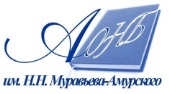 Государственное бюджетное учреждение культуры«Амурская областная научная библиотека имени Н.Н. Муравьева-Амурского